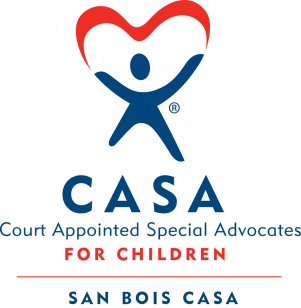 AGENDAMarch 23, 20234:00 p.m.InvocationCall to OrderRoll Call (Compliance with Open Meeting Act)Welcome and Introduction of GuestsDiscussion and Possible Action on February 23, 2022 Minutes Discussion and Possible Action on Financial Report for January 2023Discussion and Possible Action on Updating Signatures on Bank CardDiscussion and Possible Action on Chamber MembershipsExecutive Director’s Report – Credit Card (Dec 2022 & Jan 2023)Fundraising – Chad Yandell & Justin KennedyBusiness not known within 24 hours of this meetingAdjournmentNext scheduled meetingJune 22, 2023